Часть 2. Астробиология. Животные неземного происхождения	 Что такое астробиология? Астробиология – это наука, предметом которой является изучение происхождения, эволюции и распространения жизни во Вселенной. Ученые - астробиологи занимаются вопросами происхождения и раннего развития жизни на Земле, вопросами приспособления жизни в космосе, исследованиями возможности жизни на других планетах.  Посмотрите презентацию «Космическая фантастика»Давайте представим, что в далеких звездных системах, которых 1024, мы обнаружили жизнь на нескольких планетах. На одних планетах – слабое тяготение, а на других сильное.На одних планетах холодно, так как они находятся от своего солнца дальше, чем Земля от Солнца, а на других – жарко, так как они находятся значительно ближе к своему светилу, чем Земля к Солнцу.Таблично это можно представить следующим образом.Задание – Выберите из таблицы тип планеты (вариант). – Опишите коротко каким может быть климат и сезонные явления этой планеты.– Предположите, как могут выглядеть отдельные живые существа, живущие на такой планете (на суше и в океане). Сделайте рисунки и дайте короткие описания этих существ (выберите один из вариантов):Вариант 1. Как будет устроен скелет, какая форма тела и внешние покровы  у животного, обитающего на «холодной» планете со слабым тяготением на суше; в воде.  Вариант 2. Как будет устроен скелет, какая форма тела и внешние покровы  у животного, обитающего на «холодной» планете с сильным тяготением на суше; в воде.  Вариант 3. Как будет устроен скелет, какая форма тела и внешние покровы  у животного, обитающего на «горячей» планете со слабым тяготением на суше; в воде.  Вариант 4. Как будет устроен скелет, какая форма тела и внешние покровы  у животного, обитающего на «горячей» планете с сильным тяготением на суше; в воде.  Максимальная оценка - 3 балла 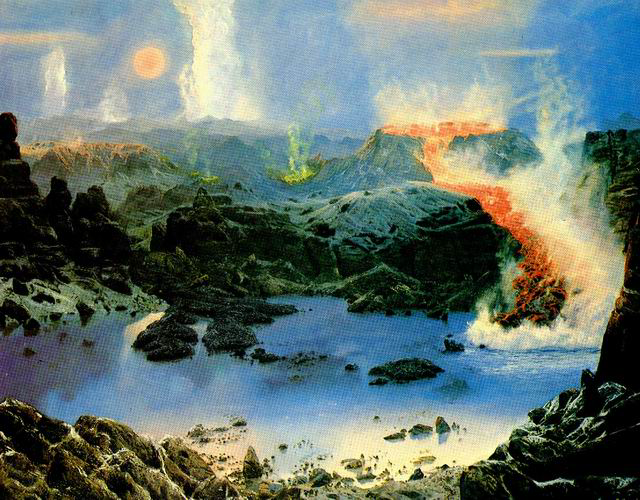 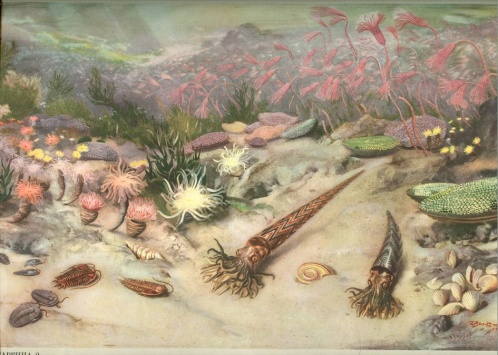 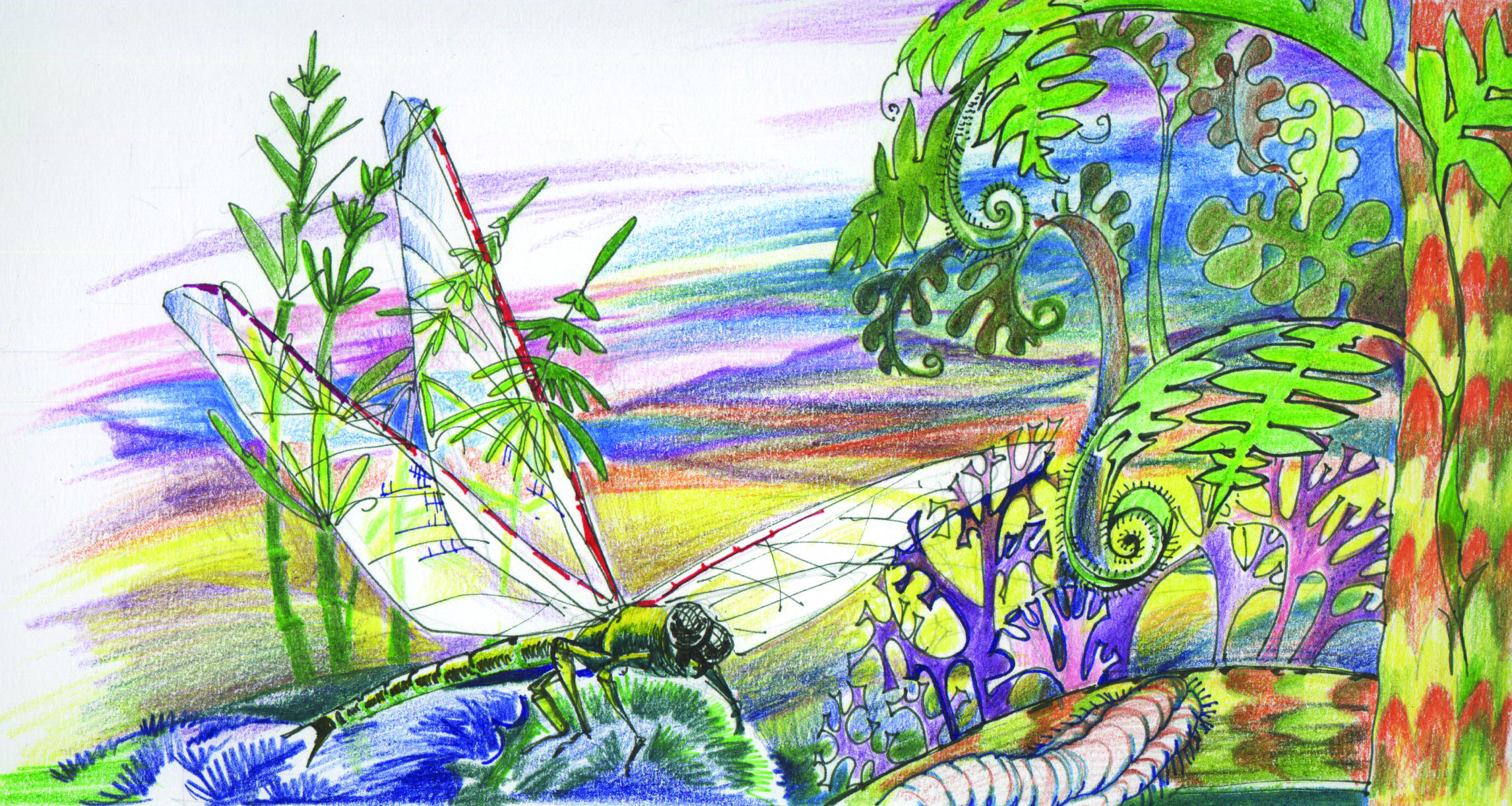 Сила тяготения на планетеХолодная планета. Есть вращение вокруг своей оси.  Есть вода. Средняя температура на экваторе летом: +5,  зимой: - 30 (по Цельсию)Горячая планета. Есть вращение вокруг своей оси.  Есть вода. Средняя температура на экваторе летом: +50, зимой: +25 (по Цельсию)Слабое тяготениеВариант 1.Существа, живущие на сушеСущества, живущие в океанеВариант 3.Существа, живущие на сушеСущества, живущие в океанеСильное тяготениеВариант 2. Существа, живущие на сушеСущества, живущие в океанеВариант 4.Существа, живущие на сушеСущества, живущие в океане